Partial revision of the Test Guidelines for wild RocketDocument prepared by an expert from the NetherlandsDisclaimer:  this document does not represent UPOV policies or guidance	The purpose of this document is to present a proposal for a partial revision of the Test Guidelines for Wild Rocket (document TG/244/1 Rev.).	The Technical Working Party for Vegetables (TWV), at its fifty-sixth session, considered a proposal for a partial revision of the Test Guidelines for Wild Rocket (Diplotaxis tenuifolia (L.) DC.) on the basis of documents TG/244/1 Rev. and TWV/56/10 “Partial revision of the Test Guidelines for Wild Rocket” and proposed the changes to the Table of Characteristics presented in this document (see document TWV/56/22 “Report”, paragraph 95).	The proposed changes are presented below in highlight and underline (insertion) and strikethrough (deletion).Proposed changes to example varieties in Chapter 7 “Table of Characteristics”	Changes agreed to characteristics in the table of characteristics would also be reflected in Chapter 10 “Technical Questionnaire”, Section 5 “Characteristics of the variety to be indicated”.[End of document]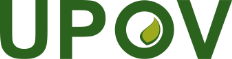 EInternational Union for the Protection of New Varieties of PlantsTechnical CommitteeFifty-Eighth SessionGeneva, October 24 and 25, 2022TC/58/26Original:  EnglishDate:  October 4, 2022
English
français
Deutsch
españolExample Varieties/
Exemples/
Beispielssorten/
Variedades ejemplo
Note/
Nota3.VGLeaf: intensity of colorFeuille: intensité de la couleur Blatt: Intensität der FarbeHoja:  intensidad del colorQN(a)lightclairehellclaroWildfire3mediummoyennemittelmedioNature5darkfoncéedunkeloscuroAnastazia, 
Dragons Tongue78.

(+)VGLeaf : width of primary lobesFeuille: largeur des lobes primairesBlatt: Breite der Lappen erster OrdnungHoja:  anchura de los lóbulos primariosQN(a)narrowétroitsschmalestrechaAthena, 
Dragons Tongue, Themisto3mediummoyensmittelmediaTiger, Venicia5broadlargesbreitancha79.
(*)
(+)VGLeaf: secondary lobingFeuille : découpure secondaireBlatt: Lappung zweiter OrdnungHoja:  lobulado secundarioQN(a)absent or weakabsente ou faiblefehlend oder geringausente o débilTiger 1mediummoyennemittelmoderadoNature 2strongfortestarkfuerteDiscovery 
Brevi, TT Marte310.
(*)
(+)MGTime of floweringEpoque de floraison Zeitpunkt der BlüteÉpoca de floraciónQNearlyprécocefrühtemprana3mediummoyennemittelmediaTiger 5latetardivespättardíaNature 7very latetrès tardivesehr spätmuy tardíaOlivetta, Venicia9